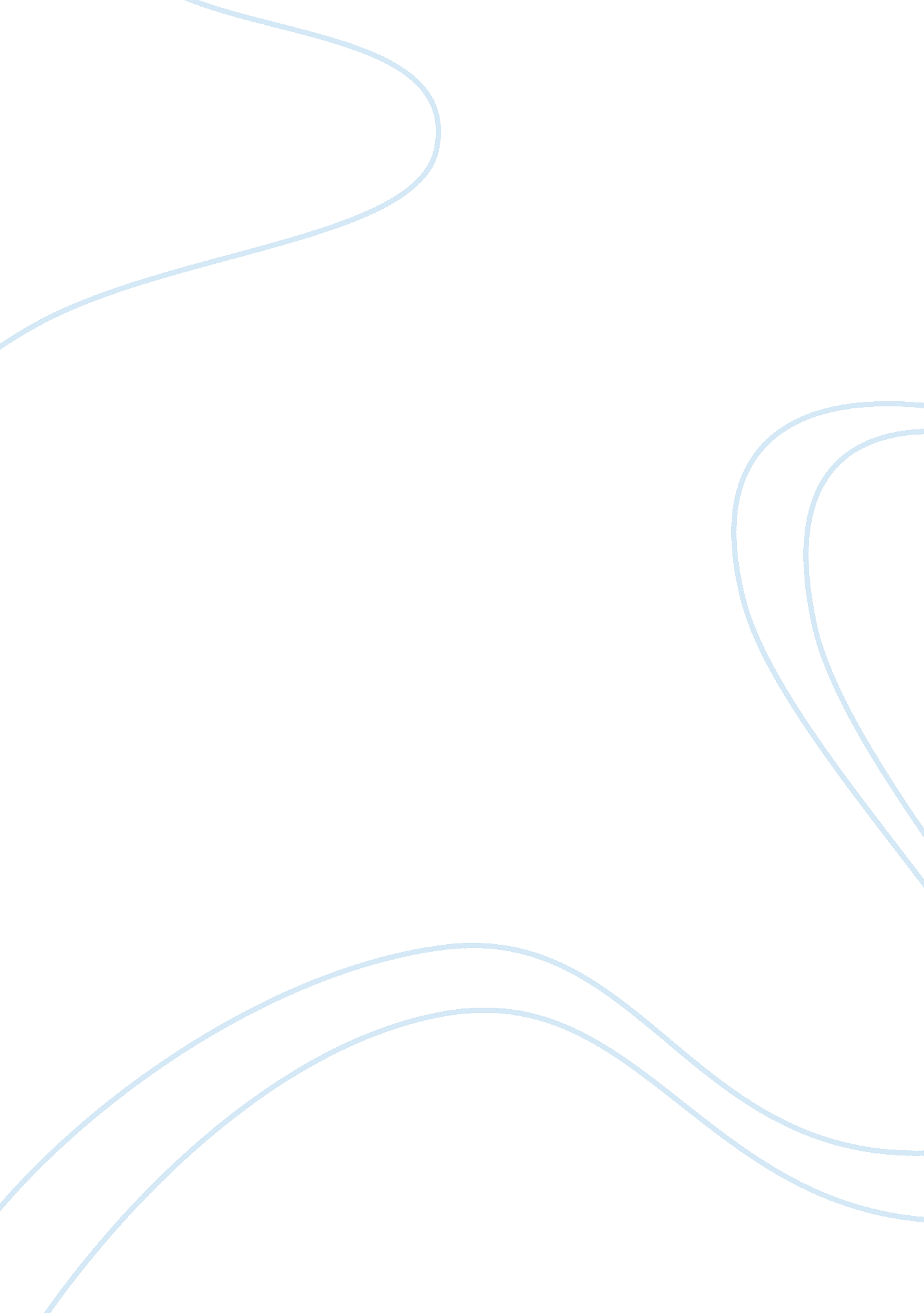 A midsummer night dreamLiterature, Books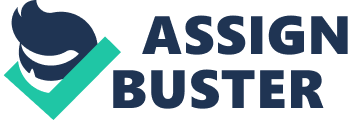 A Midsummer Night's Dream Shakespeare is one of the most well-known playwright and poet that the world has ever produced. He's known for his ability to recapitulate the array of human emotions in simple yet Intensely expressive verse. One of Shakespearean most popular plays, A Midsummer Night's Dream Is full of Intense feelings, tragic events and a happy ending. Literature can be defined as a comedy, romance, or a tragedy. A Midsummer Night's Dream can best be defined as a comedy. In literary sense, a comedy is a work which is principally designed to amuse and entertain, and where, despite problems during the narrative, all ends well for the characters (English Literature Dictionary). The play can be proven to be a comedy because of its humorous tone. The play features fairy magic, pranks and the performance of a play within the play by a group of fairies. The play even has trickery and disguise in it as well. Hernia and Alexander try to sneak away from Athens to wed behind Geese's back. Also, Titanic and the nouns lovers have no Idea they've been dazed by Oberon by the love-in-idleness flowers Juice. These examples given are what put A Midsummer Night's Dream under the literature category of a comedy. A romance Is traditionally, a long fictional prose narrative about unlikely events Involving characters that are very different from ordinary people. Nowadays the modern romance novel Is a prescribed love story, where boy meets girl, obstacles get in the way, they are then overcome and the couple live happily ever after (English Literature Dictionary). A Midsummer Night's Dream could also fit into this category because of the fairies that are in it. In the play the fairies experience unlikely events, like Titanic falling in love with Bottom as he as the head of an ass. Another way the play could fit into this category would be how Hernia and Alexander are in love and are forbidden to be married. At the end of the play the obstacle of them not being able to marry is overcome when they are invited by the fairies to go back and marry with the duke. The last category is tragedy. Tragedy Is defined as a serious play where the protagonist experiences a succession of misfortunes leading to a concluding, disturbing catastrophe usually for the protagonist (English Literature Dictionary). The way love Is defined In the beginning of the play is a tragic view. Segues goes to Theses demanding that he make Hernia marry Demerits, and not Alexander. Segues says, " As she is mine, I may dispose of her. Which shall be either to this gentleman, or to her death. Even though this makes the play come off as a tragedy, the characters and situations do not allow for tragedy to aka over or take form in the plot. As a conclusion, A Midsummer Night's Dream best fits into the literary definition of comedy. It has some aspects of romance in it but comedy smothers the majority of the play. The beginning of the play can make A Midsummer Night's Dream seem that it will turn out to be a tragedy but again comedy takes over. A Midsummer Night's Dream Is a classic example of Shakespeare comedy. " English Literature Dictionary'. Education. Asia. Education Asia. ND. Web. 14 June 2014 